ОТЧЕТ О РЕЗУЛЬТАТАХ ТЕХНИЧЕСКОГО ОБСЛЕДОВАНИЯ СИСТЕМЫ ТЕПЛОСНАБЖЕНИЯ в селах Безголосово, Кабаково, Осколково,  Толстая Дубрава и поселке Совхозный Алейского района Алтайского края Общее описание системы теплоснабженияВ соответствии с Федеральным законом от 27.07.2010 № 190-ФЗ «О теплоснабжении» системой теплоснабжения является - совокупность источников тепловой энергии и теплопотребляющих установок, технологически соединенных тепловыми сетями. В селах Безголосово, Кабаково, Осколково,  Толстая Дубрава и поселке Совхозный Алейского района Алтайского края расположено 5источников теплоснабжения с общей протяженностью тепловых сетей в размере 0,72 км в двухтрубном исчислении,из них:- подземная прокладка	 - 720 м (100 %).Пять котельных, расположенные в селах Безголосово, Кабаково, Осколково,  Толстая Дубрава и поселке Совхозный, обслуживает ООО «Родник».Котельные работают для обеспечения отпуска тепловой энергии на отопление в соответствии с температурным графиком 95/70 оС. Схема теплоснабжения закрытая, двухтрубная. В качестве теплоносителя используется горячая вода.Заполнение систем теплоснабжения, а также подпитка во время эксплуатации осуществляется водой центрального водоснабжения. На тепловых сетях отсутствуют центральные тепловые пункты.Сведения об организации, предоставляющей услуги в сфере теплоснабжения:Общество с ограниченной ответственностью  «Родник», ИНН  2231005000.Перечень объектов, в отношении которых было проведено техническое обследование- Котельная № 3: Россия, Алтайский край, Алейский район,Безголосовский сельсовет, с. Безголосово, ул. Советская, 98 (№ 22:01:040501:787-22/004/2018-3  от 23.01.2018   кадастровый номер 22:01:040501:787). Земельный участок – кадастровый номер 22:01:040501:783.Здание   склада под уголь - Россия, Алтайский край, Алейский  район, Безголосовский сельсовет, с. Безголосово, ул. Советская, 100 (22:01:040501:788-22/004/2018-3  от 23.01.2018   кадастровый номер 22:01:040501:788). Земельный участок – кадастровый номер 22:01:040501:784.Теплотрасса от котельной №3 – 412 м. в двухтрубном исчислении Ду-76мм (правоустанавливающие  документы отсутствуют).- Котельная  №8: Россия, Алтайский край, Алейский район, Дубровский сельсовет, с. Толстая Дубрава(правоустанавливающие документы отсутствуют). Теплотрасса от котельной №8 – 70 м. в двухтрубном исчислении Ду-76 мм (правоустанавливающие документы отсутствуют);- Котельная  № 13: Россия, Алтайский край, Алейский  район, Кашинский сельсовет, с. Кабаково, ул. Центральная, 2в , (22:01:050601:625-22/004/2018-1  от 05.03.2018  кадастровый номер 22:01:050601:625).Земельный участок – кадастровый номер 22:01:050601:630.Теплотрасса от котельной №13– 13 м. в двухтрубном исчислении Ду-50мм: Алтайский край, Алейский район,Кашинский сельсовет,   с. Кабаково, (правоустанавливающие документы отсутствуют).-Котельная  № 17: Россия, Алтайский край, Алейский район,Осколковский сельсовет, с. Осколково, ул. Советская, 55а (22:01:041301:473-22/004/2018-2  от 25.01.2018  22:01:041301:473). Земельный участок- кадастровый номер 22:01:041301:682.Теплотрасса от котельной №17– 110 м. в двухтрубном исчислении Ду-76мм: Алтайский край, Алейский район,Осколковский сельсовет с. Осколково, ул. Советская, 55а (22:01:041301:610-22/004/2018-2  от 25.01.2018    кадастровый номер 22:01:041301:610). Земельный участок - кадастровый номер 22:01:041301:684.Теплотрасса от котельной №17– 17 м. в двухтрубном исчислении Ду-57мм: Алтайский край, Алейский  район, Осколковский сельсовет с. Осколково,  ул. Советская, 55а (правоустанавливающие документы отсутствуют);- Котельная  № 20: Россия, Алтайский край, Алейский район, Совхозный сельсовет,п. Совхозный, ул. Гагарина, 2а (22:01:041101:632-22/004/2018-3  от 25.01.2018  г. кадастровый номер 22:01:041101:632).Земельный участок - кадастровый номер 22:01:041101:629. Теплотрасса от котельной № 20 – 98 м. в двухтрубном исчислении Ду-57 мм: Алтайский край, Алейский район, Совхозный сельсовет, п. Совхозный, ул. Гагарина, 2б (22:01:041101:640-22/004/2017-1  от 30.06.2017  кадастровый номер 22:01:041101:640).На земельный выписка отсутствует.Перечень параметров, технических характеристик, фактических показателей деятельности организации, осуществляющей регулируемые виды деятельности в сфере теплоснабжения, или иных показателей объектов теплоснабжения, выявленных в процессе проведения технического обследования1. Камеральное обследованиеПри проведении камерального обследования основным источником информации являлись правоустанавливающие документы (выписки из ЕГРН, свидетельства о государственной регистрации права), отражающие местонахождения систем теплоснабжения, протяженность тепловых сетей и площади котельных.В случае расхождения информации, отраженной в схемах теплоснабжения,  и иной документацией актуальной по состоянию на момент проведения технического обследования, во внимание принимается текущая информация, так как схемы теплоснабжения подлежат актуализации, в том числе в 2019 году.  1.1. Характеристика котельного оборудования (на 01.06.2019):- Котельная № 3: год постройки объекта теплоснабжения - 1971год ввода котельной в эксплуатацию – данные отсутствуют.- Котельная № 8: год постройки объекта теплоснабжения–2017год ввода котельной в эксплуатацию – 2017- Котельная № 13: год постройки объекта теплоснабжения - 2017год ввода котельной в эксплуатацию – 2017.- Котельная № 17: год постройки объекта теплоснабжения - 2008год ввода котельной в эксплуатацию – 2008.- Котельная № 20: год постройки объекта теплоснабжения–1997год ввода котельной в эксплуатацию – данные отсутствуют.1.2. Характеристика тепловых сетей (на 01.06.2019)Давление теплоносителя: на выходе из котельной – 2,5 кгс/см2, на входе в котельную – 1,5 кгс/см2.Температура теплоносителя: 95/70 0С в зависимости от температуры наружного воздуха.1.3. Характеристика иного оборудования- наличие автоматического погодного и часового регулирования: отсутствует;- наличие частотно-регулируемых приводов на насосном оборудовании: отсутствует;- наличие автоматизации процессов подачи топлива: отсутствует;-  наличие автоматики, отвечающей за регулировку рабочих параметров, сбор и передачу данных о состоянии оборудования оператору котельной: отсутствует.1.4Информация об аварийности объектов теплоснабженияКоличество прекращений подачи тепловой энергии, зафиксированное на границе балансовой принадлежности сторон договора, причиной которых явились технологические нарушения на источниках тепловой энергииКоличество прекращений подачи тепловой энергии, зафиксированное на границах раздела балансовой принадлежности сторон договора, причиной которых явились технологические нарушения на тепловых сетях.1.5. информация о проведении работ по модернизации и реконструкции, а также аварийных и иных ремонтных работ на объектах теплоснабжения с указанием точных мест проведения (адресов) выполнения таких работ, их фактических объемах, результатов проведенных работ (влияние результатов работ на функционирование систем);- наличие капитального ремонта оборудования:2016 год – замена котла на котельной № 3: объем  средств из местного бюджета – 258,5 тыс. рублей;2017 год - замена котла на котельной № 3: объем  средств из местного бюджета – 298,9 тыс. рублей, построены модульные котельные № 8 в с. Толстая Дубрава, № 13 в с. Кабаково; 2018 год - замена оборудования не проводилась.- проведенные ремонтные работы по тепловым сетям за последние 3 года (объем средств, наименование отремонтированного участка сетей):2016 год – капремонт теплосетей не проводился; 2017 год – реконструкция тепловых сетей от котельной № 3;2018 год– капремонт теплосетей не проводился.информация о наличии или отсутствии технической возможности обеспечения теплоснабжения в соответствии с требованиями, установленными законодательством.1.7. нормативные показатели источников теплоснабжения1.4. Экологическая обстановка:- разрешение на выброс вредных (загрязняющих) веществ в атмосферный воздух № 134/2016 выдано ООО «Родник»  на период  с 24.06.2016 года  по  26.05.2021 года; - уровень выбросов загрязняющих веществ в соответствии с ПДК в последнем отчетном периоде: замеры не проводились;- наличие специализированного (закрытого) места для хранения шлака и золы: отсутствует;- уровень износа системы очистки дымовых газов: система очистки дымовых газов отсутствует.2. Техническая инвентаризация имущества2.1 натурное обследование месторасположения объектов и определение основных технических параметровПо результатам натурного обследования месторасположения объектов и их технических параметров по каждому инвентаризационному объекту выявлено, что источники теплоснабжения фактически расположены по адресам, указанным в разделе  I «Перечень объектов, в отношении которых было проведено техническоеобследование», а перечень используемого оборудования котельных и тепловых сетей соответствуют пунктам 1.1.-.1.3 настоящего отчета. Котельная № 3Котельная № 8Котельная № 13Котельная № 17Котельная № 202.2 визуально-измерительное обследование2.2.1 наружный и внутренний осмотр объектовКотельная № 3 - вид снаружи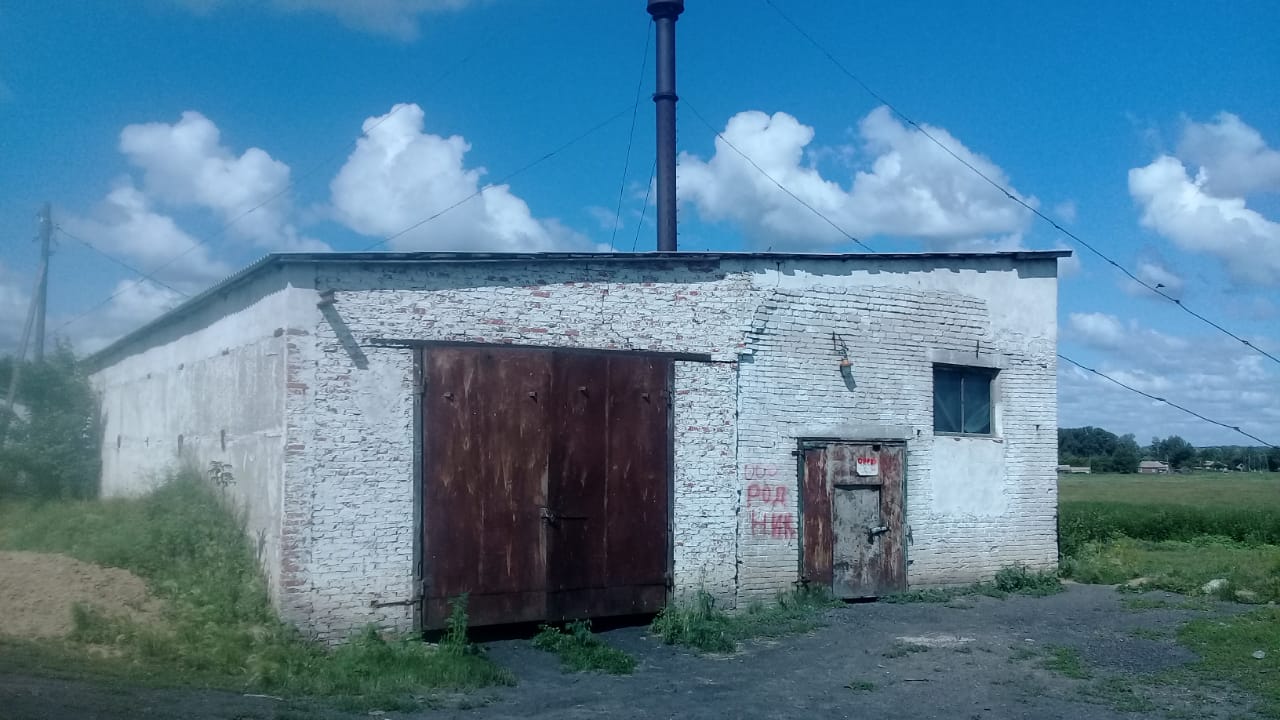 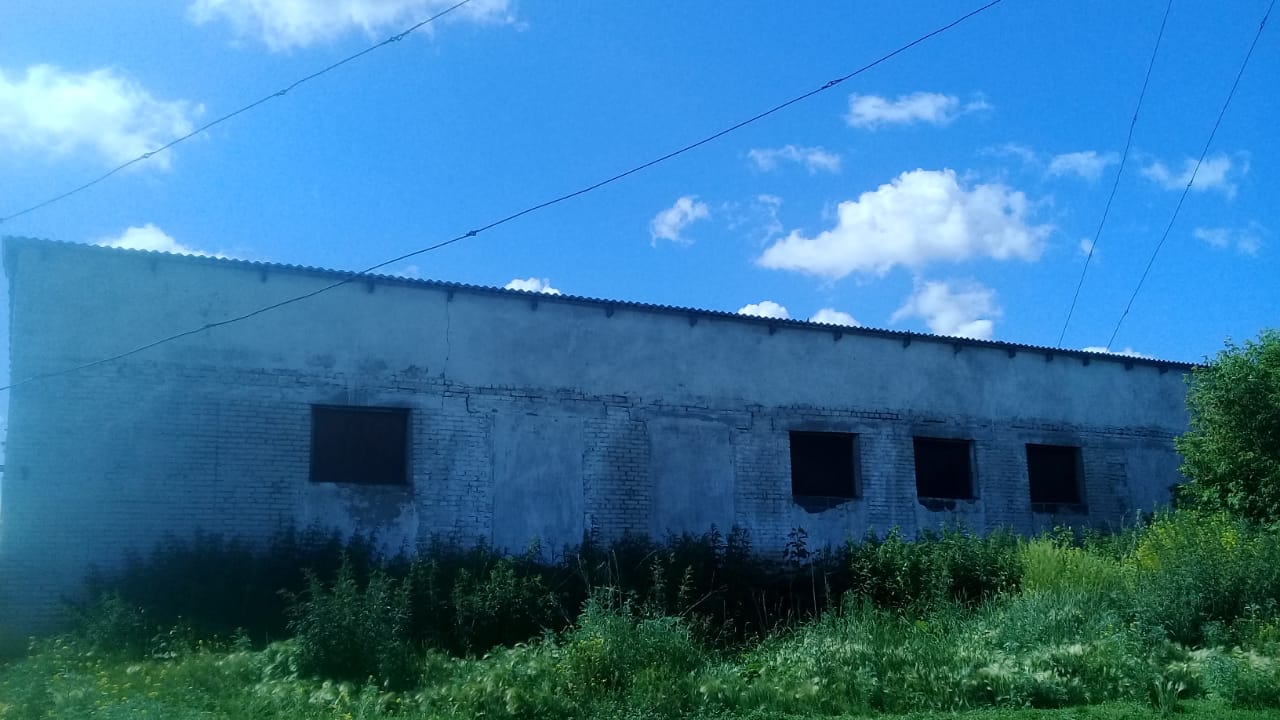 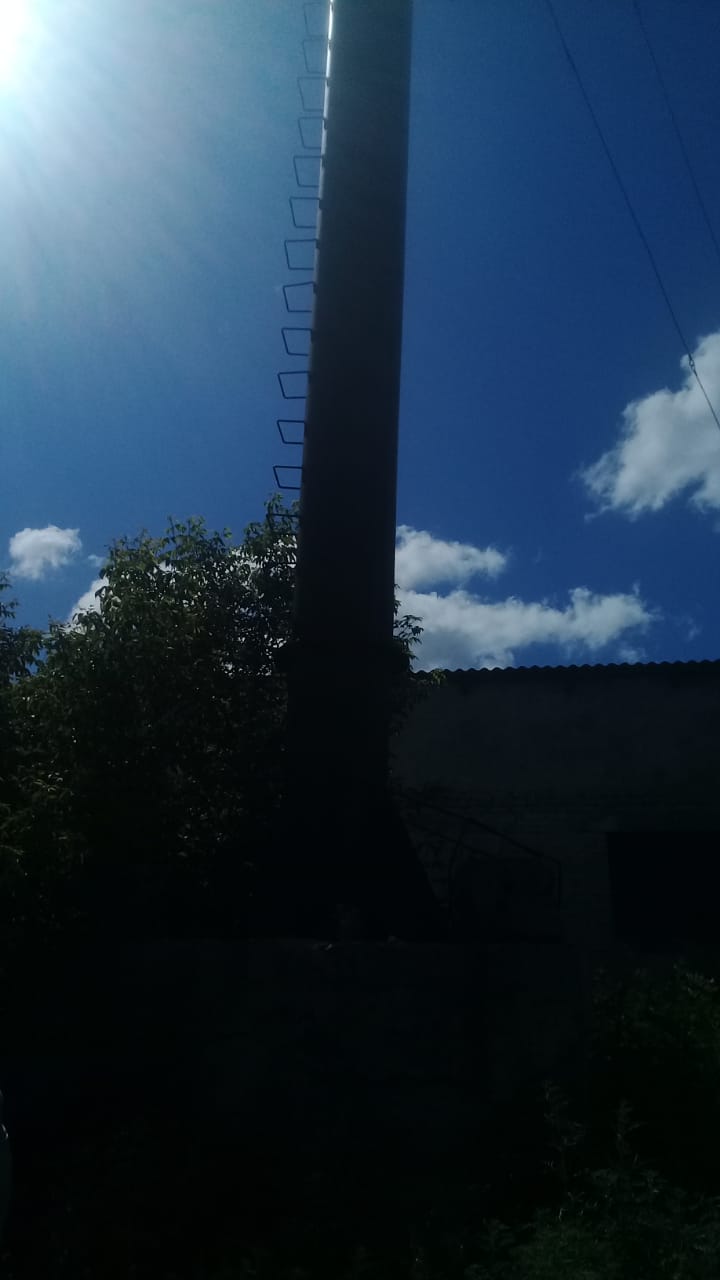 Котельная № 3 – внутренний осмотр              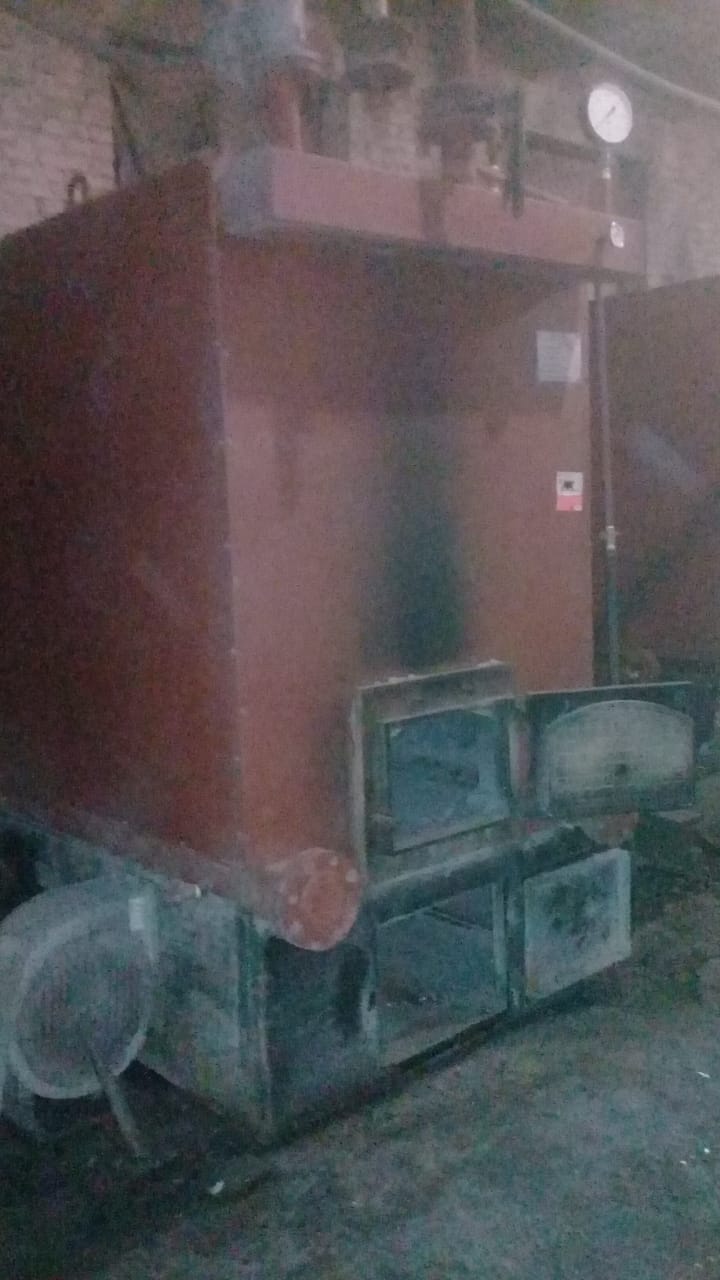 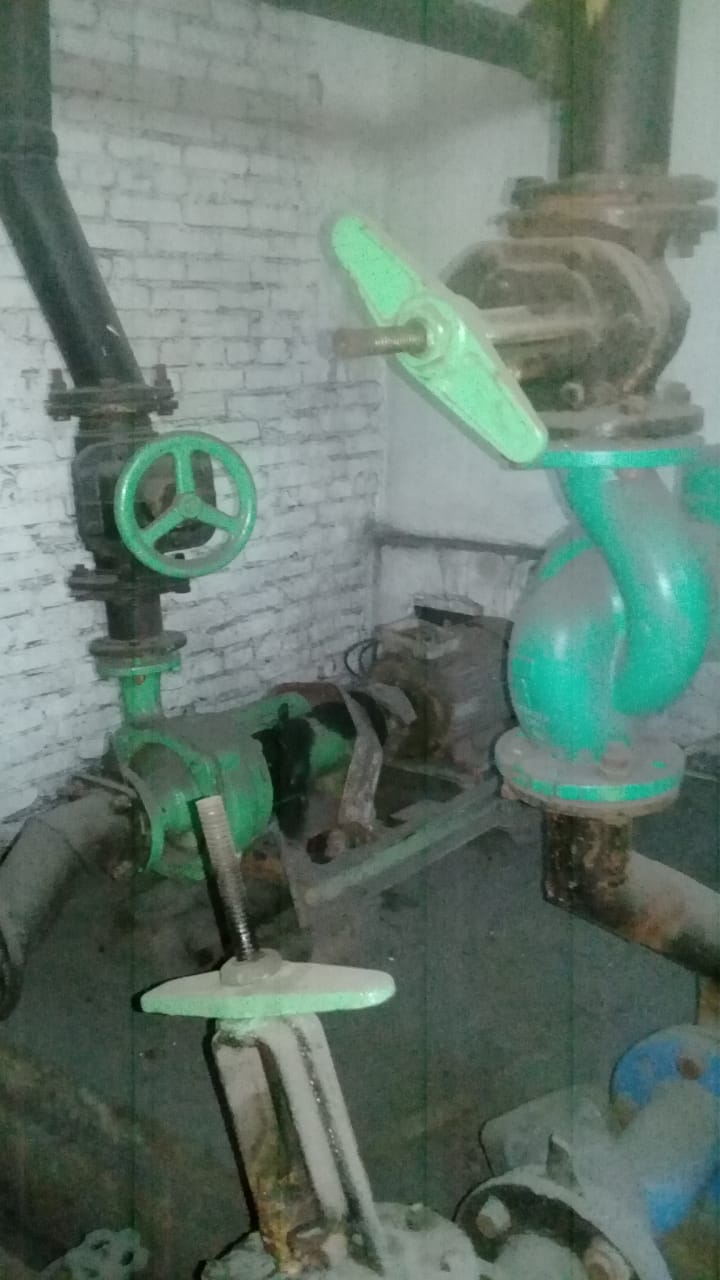 Котельная № 8 - вид снаружи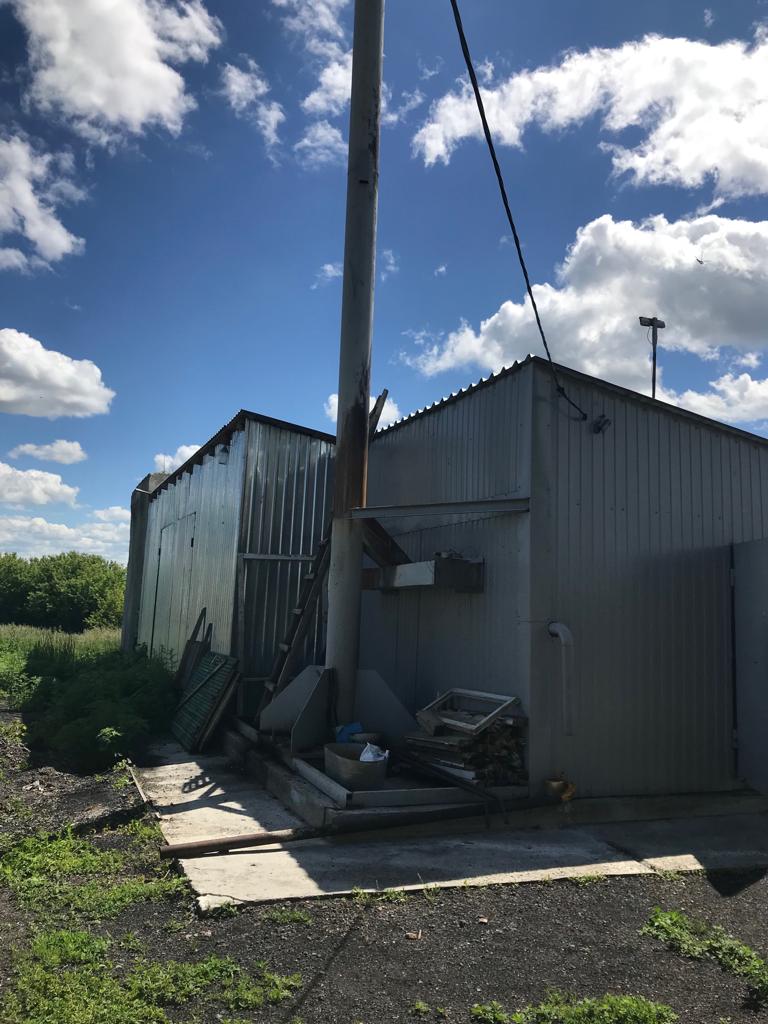 Котельная № 8 – внутренний осмотр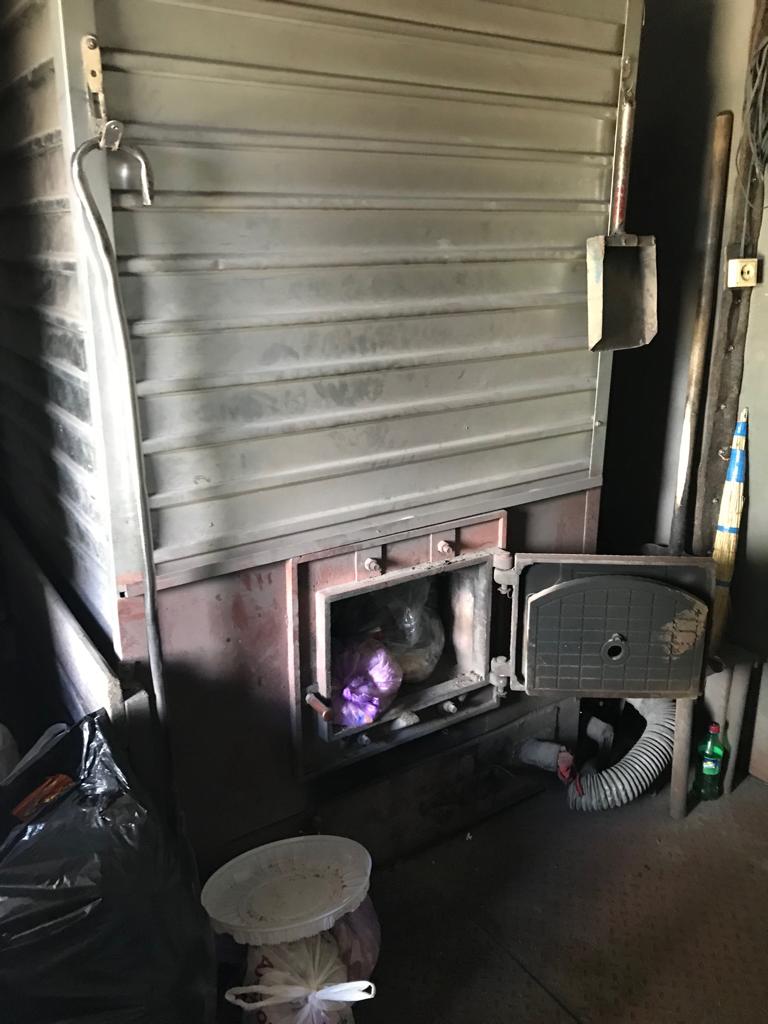 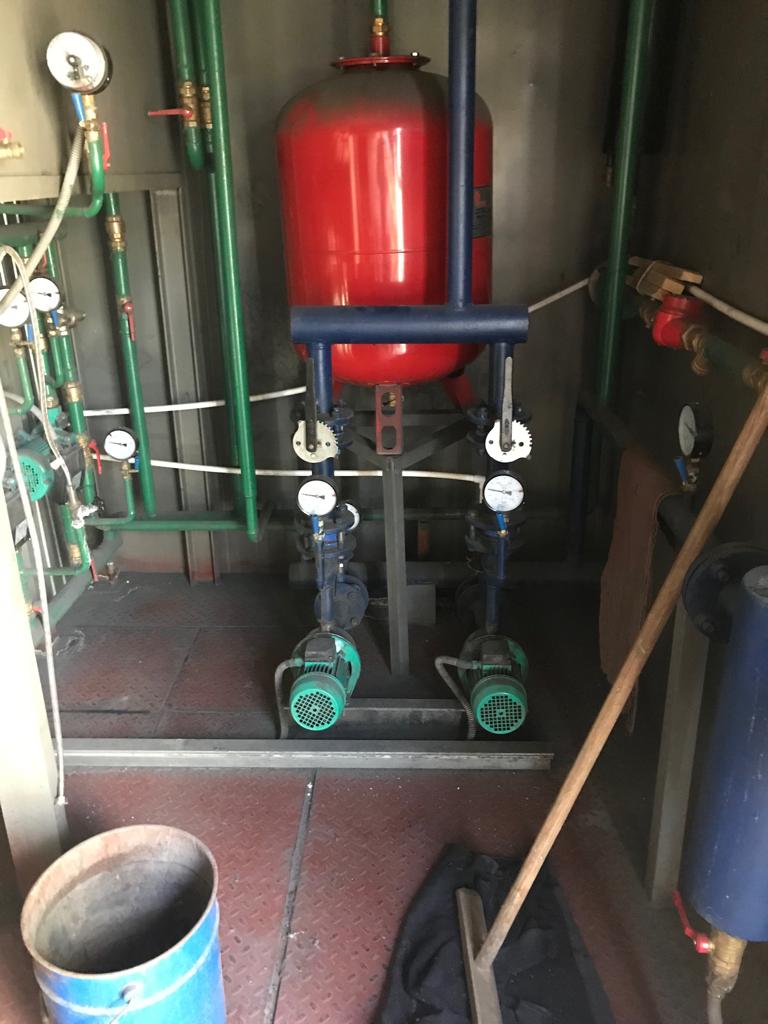 Котельная № 13 - вид снаружи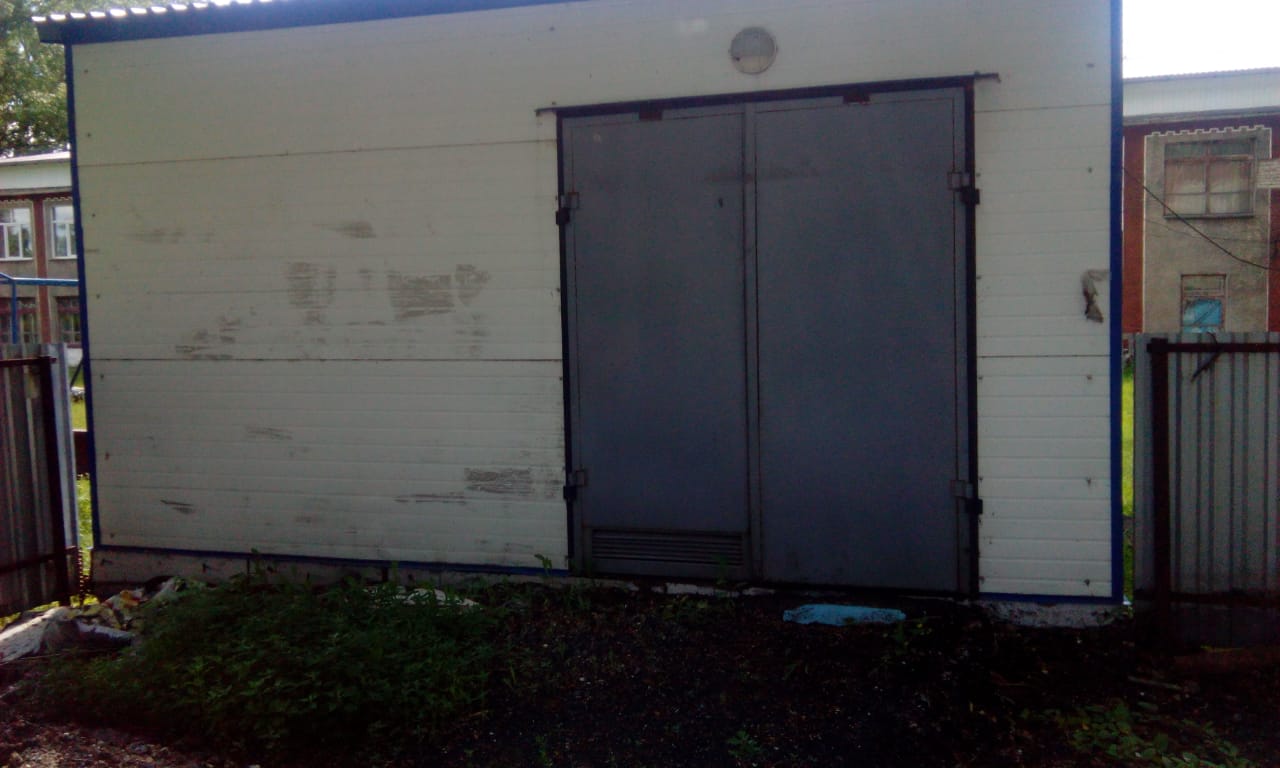 Котельная № 13 – внутренний осмотр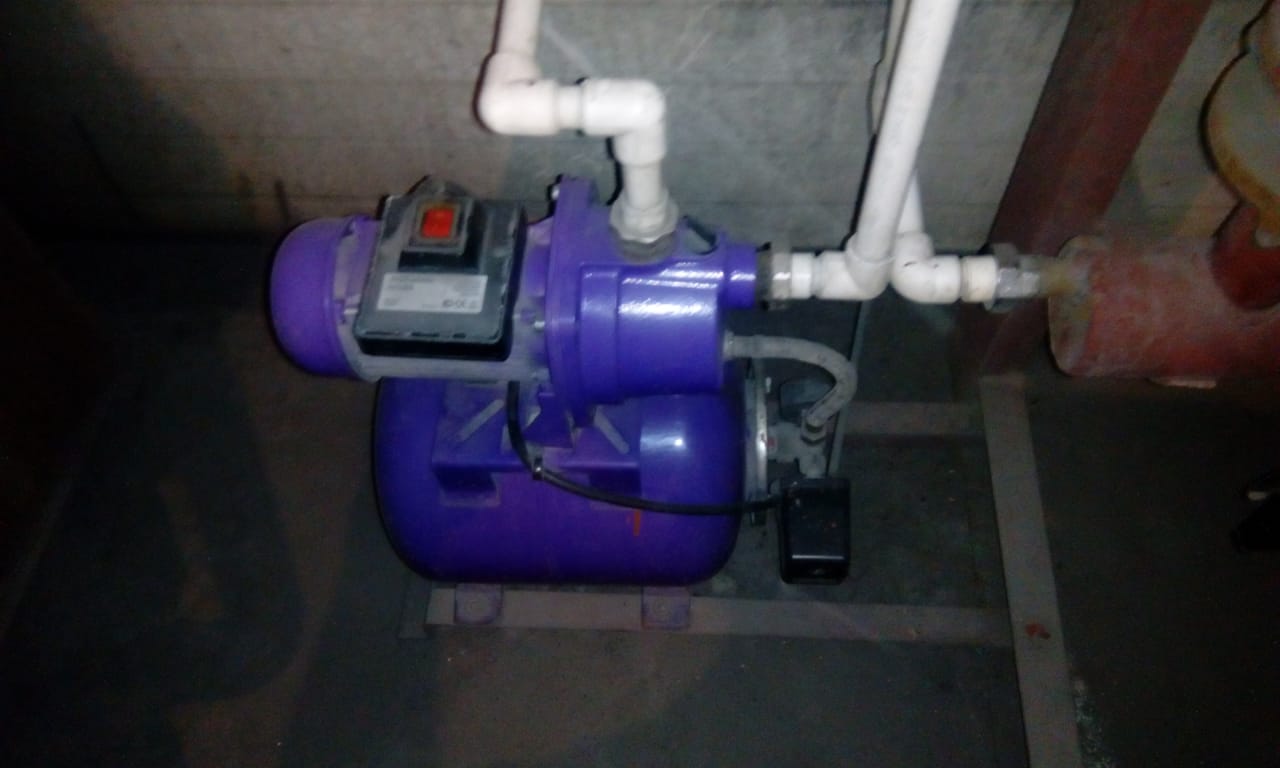 Котельная № 17 - вид снаружи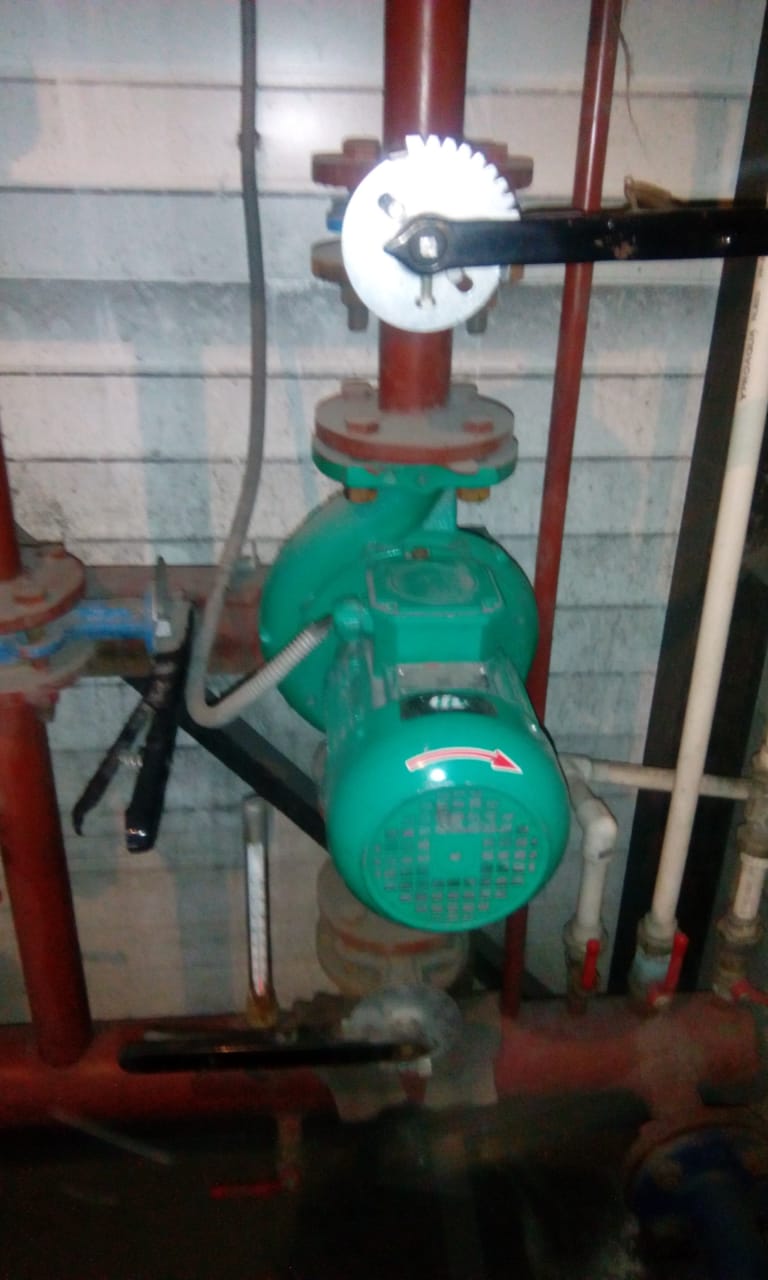 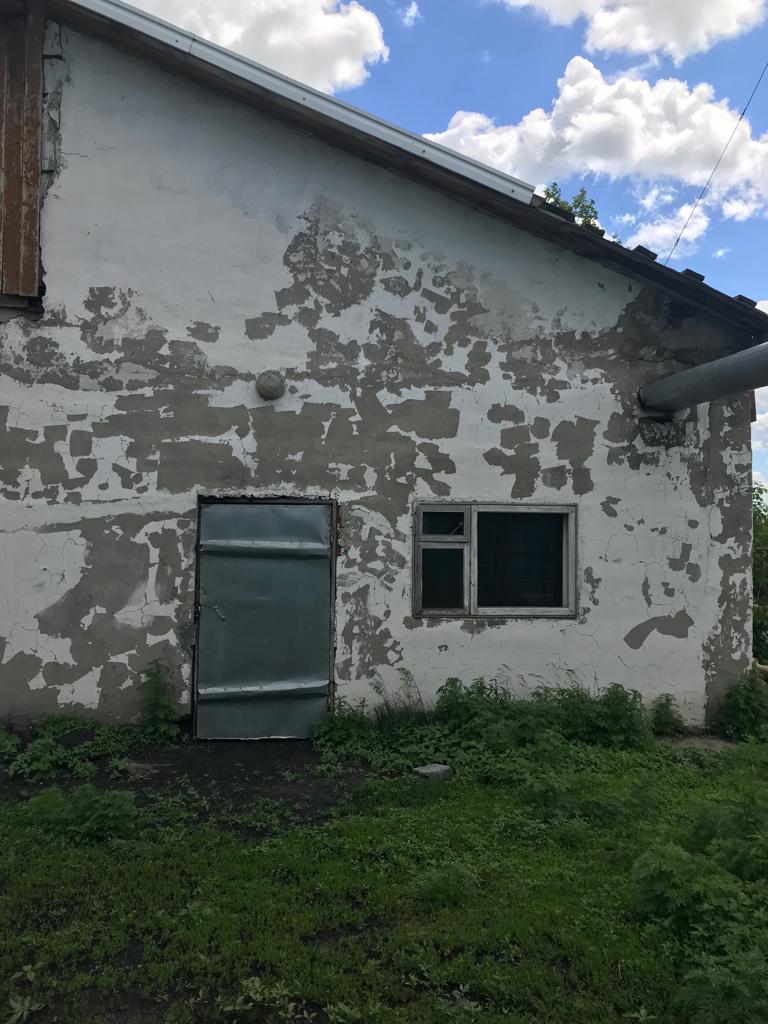 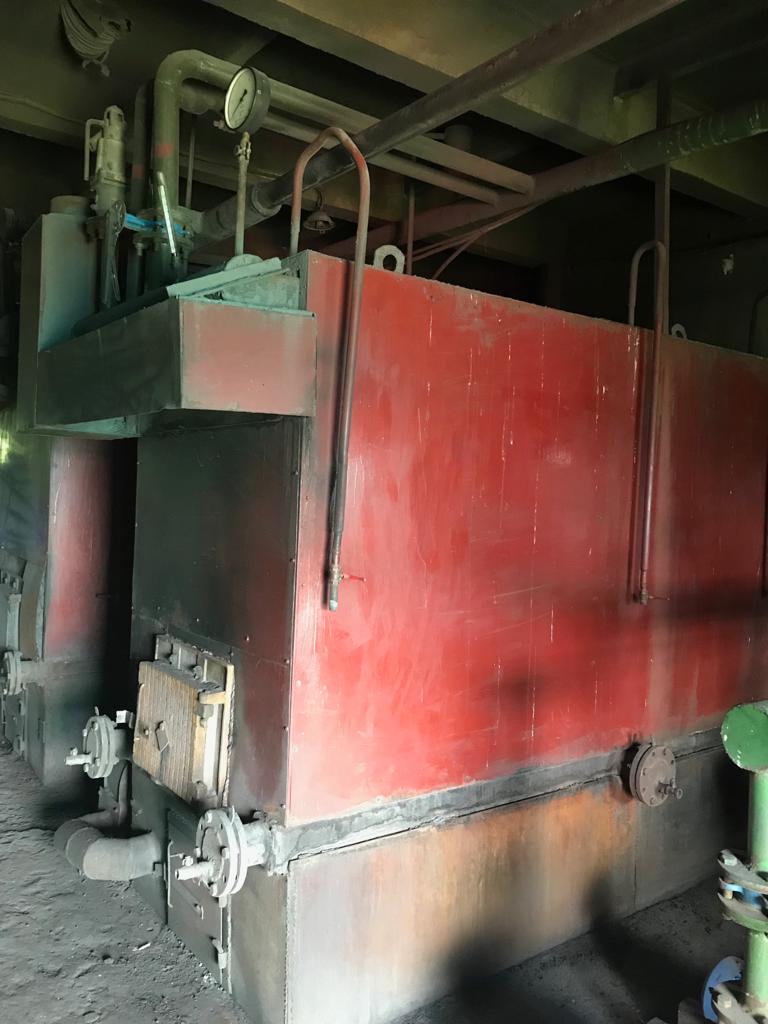 Котельная № 17– внутренний осмотр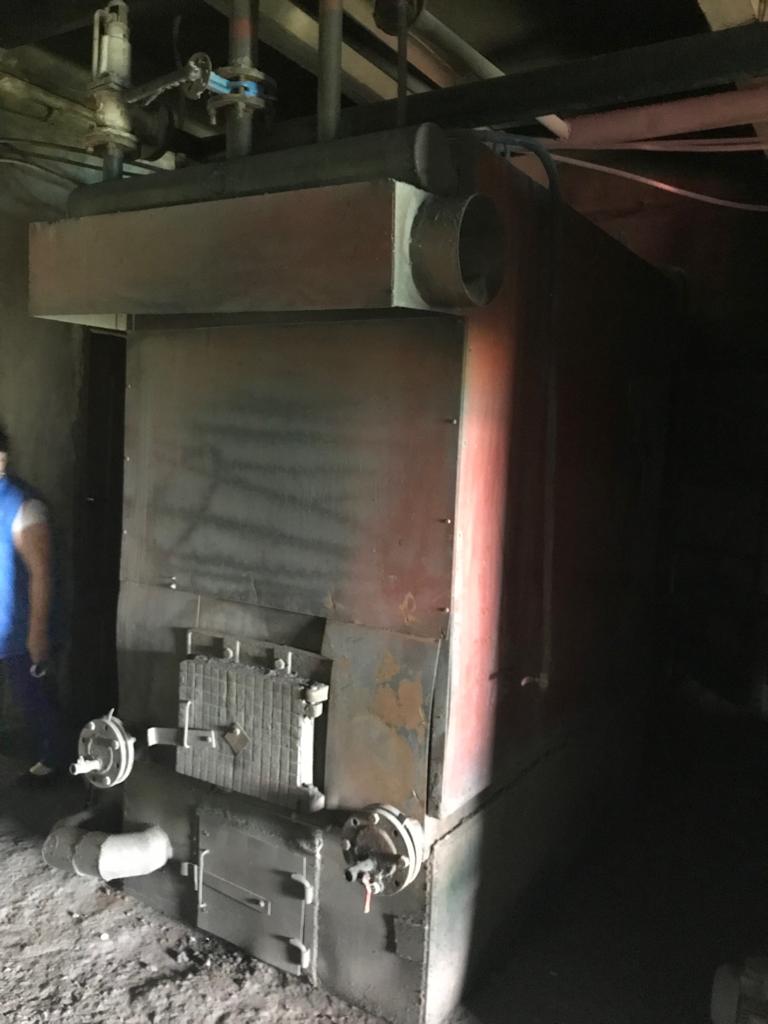 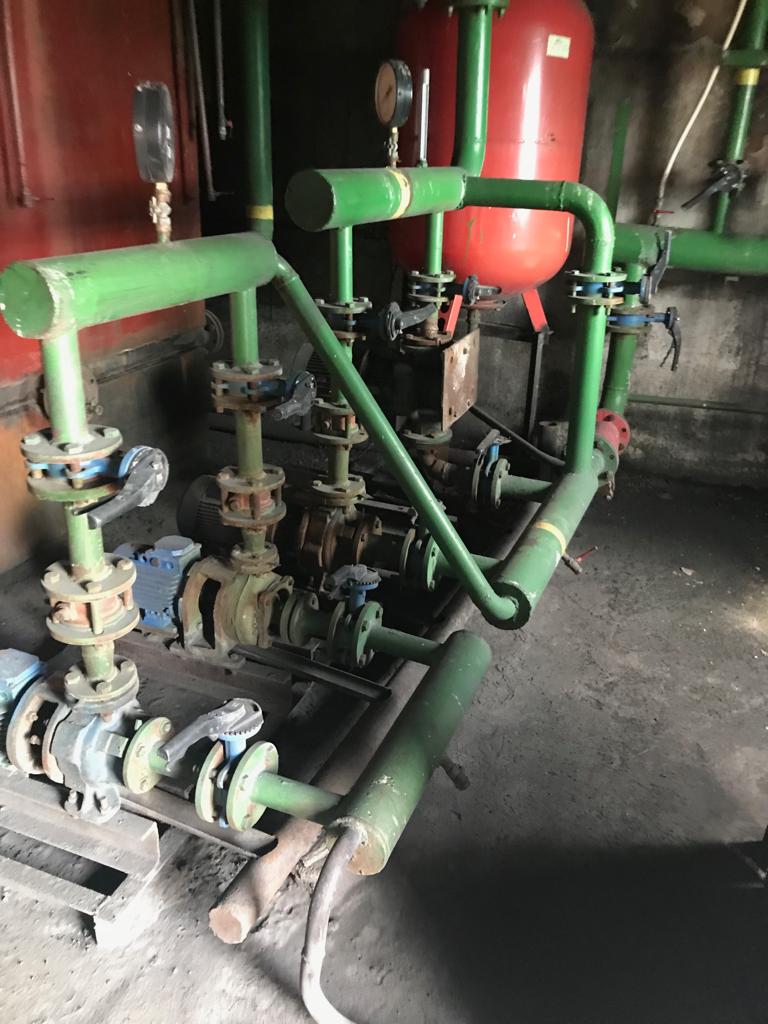 Котельная № 20 - вид снаружи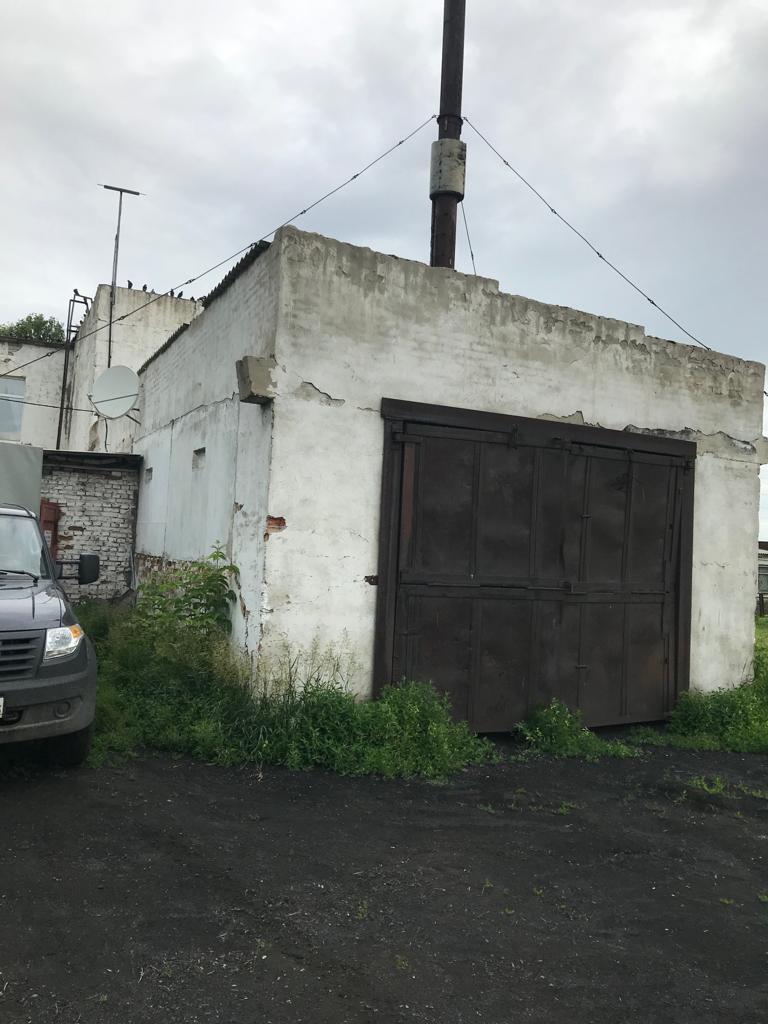 Котельная № 20– внутренний осмотр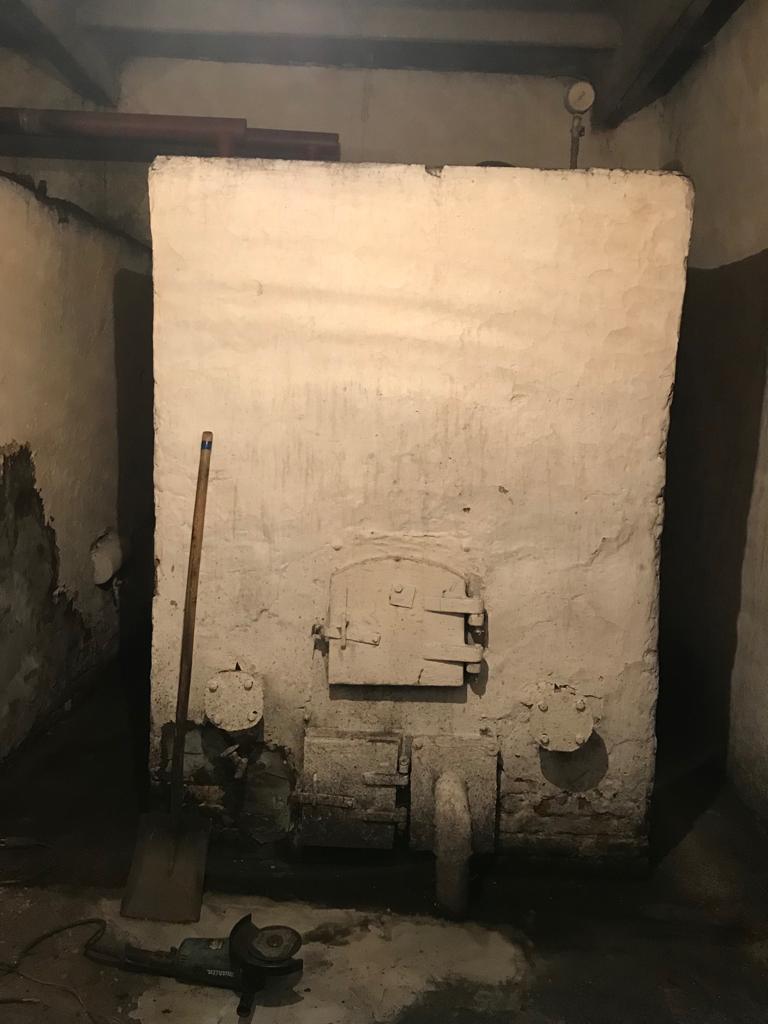 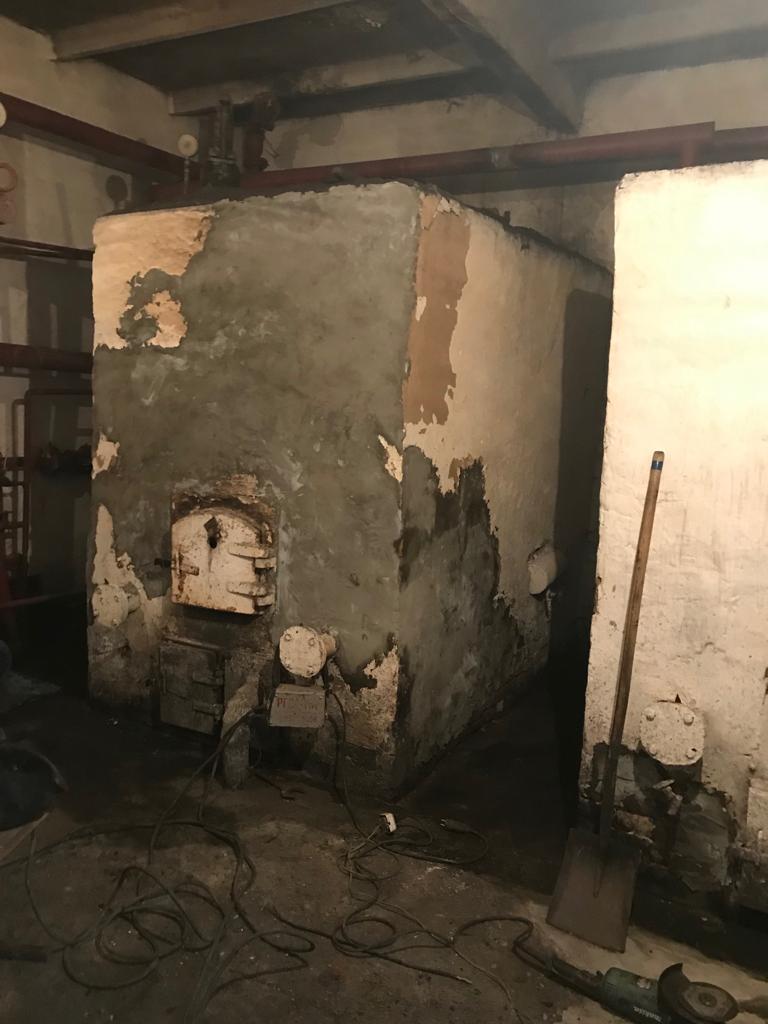 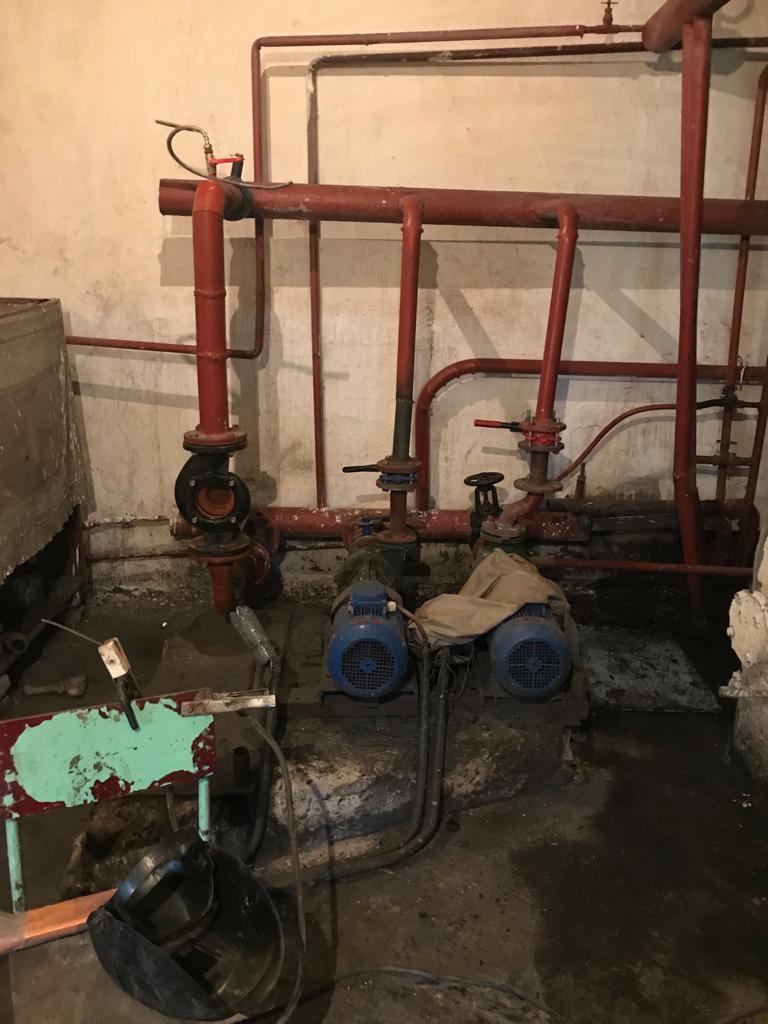 2.2.2 оценку технического состояния объектов обследования по совокупности и характеру визуально наблюдаемых дефектов, повреждений, утечек теплоносителя;2.2.3 сравнение данных об объектах теплоснабжения, полученных в ходе камерального обследования, с фактическими характеристиками систем, установленными при визуально-измерительном обследовании;
2.3выборочное инструментальное обследованиеВыборочное инструментальное обследование не проводилось.2.4итоги технической инвентаризацииа) уровень фактического износа объектов системы теплоснабжения;б) актуальное техническое состояние объектов на дату обследования;По результатам технической инвентаризации выявлено следующее состояние технических объектов: большая часть котлоагрегатов находиться в рабочем  состоянии, кроме котельных № 17 и № 20.Тепловые сети соответствуют техническим требованиям.в) предельные сроки проведения ремонта или реконструкции объектов	В соответствии со схемами теплоснабжения необходимо выполнение работ по замене котлоагрегатов.Описание выявленных дефектов и нарушений с привязкой к конкретному объекту с приложением фотоматериалов, результатов инструментальных исследований ;3.1. Наличие коррозии на котельном оборудовании: имеется3.2. Наличие загрязнения нагревательных элементов котлов: значительные наружные загрязнения (сажа,течь) поверхностей нагрева котлов.3.3. Наличие неисправных предохранительных устройств: предохранительные устройства находятся в не рабочем состоянии.3.4. Наличие коррозии на участках сетей: имеются3.5. Наличие ветхого изоляционного материала: имеютсяФотоматериалы дефектов приведены в разделе 2.2Заключение о техническом состоянии объектов системы теплоснабженияКотельное оборудование находится частично в рабочем состоянии. Тепловые сети соответствуют техническим требованиям.Оценка технического состояния объектов системы теплоснабжения в момент проведения обследованияВ момент проведения технического обследования объекты системы  теплоснабжения находятся в удовлетворительном состоянии, кроме котельных № 17 и № 20, в которых котлоагрегаты находиться в изношенном  состоянии, наблюдается нарушение целостности поверхности нагрева трубопроводов котла, рабочих колес дымососов, а так же дисбаланс рабочих колес вентиляторов.заключение о возможности, условиях (режимах) и сроках дальнейшей эксплуатации объектов системы теплоснабжения;Эксплуатация котельных и тепловых  сетей в очередном отопительном периоде при своевременном проведении технического обслуживания и текущего ремонта возможна.Ссылки на строительные нормы, правила, технические регламенты, иную техническую документацию;При составлении отчета технического обследования системы теплоснабжения в селах Безголосово, Кабаково, Осколково,  Толстая Дубрава и поселке Совхозный Алейского района Алтайского края использованы следующие  нормативные правовые акты:Федеральный закон от 27.07.2010 года №190-ФЗ «О теплоснабжении»;Федеральный закон от 23.11.2009 года №261-ФЗ «Об энергосбережении и о повышении энергетической эффективности и о внесении изменений в отдельные законодательные акты Российской Федерации»; Правила технической эксплуатации тепловых энергоустановок (утв. приказом Минэнерго РФ от 24 марта . № 115); Правила устройства и безопасной эксплуатации паровых котлов с давлением пара не более 0,07 МПа (0,7 кгс/см2), водогрейных котлов и водоподогревателей с температурой нагрева воды не выше 388 К (1150С) с изменениями № 1, 2, 3Приказ Министерства строительства и жилищно-коммунального хозяйства Российской Федерации от 21 августа 2015 г. № 606/пр «Об утверждении методики комплексного определения показателей технико-экономического состояния систем теплоснабжения (за исключением теплопотребляющих установок потребителей тепловой энергии, теплоносителя, а также источников тепловой энергии, функционирующих в режиме комбинированной выработки электрической и тепловой энергии), в том числе показателей физического износа и энергетической эффективности объектов теплоснабжения, и порядка осуществления мониторинга таких показателей»Приказ Министерства энергетики РФ от 30.12.2008 № 325 «Об организации в Министерстве энергетики Российской Федерации работы по утверждению нормативов технологических потерь при передаче тепловой энергии»;Приказ Минэнерго России от 30.12.2008 № 323 «Об утверждении порядка определения нормативов удельного расхода топлива при производстве электрической и тепловой энергии».Рекомендации, в том числе предложения по плановым значениям показателей надежности и энергетической эффективности, по режимам эксплуатации обследованных объектов, по мероприятиям с указанием предельных сроков их проведения (включая проведение капитального ремонта и реализацию инвестиционных проектов), необходимых для достижения предложенных плановых значений показателей надежности, и энергетической эффективности, рекомендации по способам приведения объектов системы теплоснабжения в состояние, необходимое для дальнейшей эксплуатации, и возможные проектные решения.По результатам технического обследования рекомендуется провести капитальный ремонт с заменой котлоагрегатов на котельных № 17 и № 20;Произвести капитальный ремонт крыши здания котельной № 3;Кроме этого, существующие  котельные, не имеют золоулавливающих устройств, а также обвалованных хранилищ для шлака и золы, что в ближайшем времени приведет к определенным экологическим проблемам;Техническое обслуживание и ремонт котельной, тепловых сетей, оборудования производить по мере необходимости ежегодно по утвержденному графику планово-предупредительных работ;Технический осмотр оборудования котельной производить ежедневно;Установить узел учета холодной воды;Установить узел учета тепловой энергии на выходе из котельной.Предложения о проведении мероприятий (ремонт, восстановление, модернизация, замена) на объектах системы теплоснабжения

В ценах 2 квартала 2019порядковый № котла№1№2марка котлаКотел водогрейный КВр - 0,43 (0,37)Котел водогрейныйКВр - 0,43 (0,37)вид топливаугольугольмощность, Гкал/ч0,370,37год установки20172016техническое состояние котлакотел в рабочем состояниикотел в рабочем состоянии% износа10%17%порядковый № котла№1№2марка котлаКотел водогрейный КВр-0,25(0,22)Котел водогрейный КВр-0,25(0,22)вид топливаугольугольмощность, Гкал/ч0,220,22год установки20172017техническое состояние котлакотел в рабочем состояниикотел в рабочем состоянии% износа10%10%порядковый № котла№1№2марка котлаКотел водогрейный КВр-0,25(0,22)Котел водогрейный КВр-0,25(0,22)вид топливаугольугольмощность, Гкал/ч0,220,22год установки20172017техническое состояние котлакотел в рабочем состояниикотел в рабочем состоянии% износа10%10%порядковый № котла№1№2марка котлаКотел водогрейный КВр-0,35 (0,3)Котел водогрейный КВр-0,35 (0,3)вид топливаугольугольмощность, Гкал/ч0,30,3год установки20082008техническое состояние котлакотел в рабочем состояниикотел в рабочем состоянии% износа70%70%порядковый № котла№1№2марка котлаКотел водогрейный КВ-5Котел водогрейный КВ-5вид топливаугольугольмощность, Гкал/ч0,430,43год установки20082008техническое состояние котлакотел в рабочем состояниикотел в рабочем состоянии% износа70%70%Наименование населенного пунктаНаименование тепловой сетиНаименование участка тепловой сетиПротяженность участка, мСпособ прокладки ДиаметрГод проектированияМатериалТеплоизоляционный материалс. БезголосовоКотельная № 31112В непроходных каналах762002Стальс. БезголосовоКотельная № 32144В непроходных каналах762002Стальс. БезголосовоКотельная № 3358Бесканальная прокладка762002Стальс. БезголосовоКотельная № 3498Бесканальная прокладка572017Стальс. Толстая Дубрава Котельная № 8170В непроходных каналах572017Стальс. Толстая Дубрава Котельная № 8270В непроходных каналах572017Стальс. КабаковоКотельная № 13113Бесканальная прокладка572016Стальс. ОсколковоКотельная № 17127Бесканальная прокладка762008Стальс. ОсколковоКотельная № 17246Бесканальная прокладка762008Стальс. ОсколковоКотельная № 17354Бесканальная прокладка572008Стальс. СовхозныйКотельная № 20124Бесканальная прокладка572014Стальс. СовхозныйКотельная № 20274Бесканальная прокладка572014СтальИтого720Источник теплоснабженияОборудованиеНасос  маркаНасосэлектродвигательВентилятор                   ДымососКотельная № 3Количество, шт.222- Котельная № 3Техническая характеристика имуществаWILO  80-16 К 30-402,2  кВт, 3000 оборотов7,5  кВт, 3000 оборотовВЦ-14-46, 1,5  кВт,
ВЦ-14-46, 1,5  кВт-Котельная № 8Количество, шт.22- - Котельная № 8Техническая характеристика имуществаWILO TOP-S  0,4 кВт, 3000 оборотов--Котельная № 13Количество, шт.22- - Котельная № 13Техническая характеристика имуществаWILO TOP-S  0,4 кВт, 3000 оборотов--Котельная № 17Количество, шт.2221Котельная № 17Техническая характеристика имуществаК 20/304 кВт, 3000 оборотовВЦ-14-46, 0,75 кВт,
Д-11, 22 кВтКотельная № 20Количество, шт.222-Котельная № 20Техническая характеристика имуществаWILO 80/10К 20/300.9 кВт, 3000 оборотов4 кВт, 3000 оборотовВЦ-14-46, 2,2 кВт   -Наименование источников теплоснабжения20182017201620152014Котельная № 32-11-Котельная № 8-----Котельная № 13-----Котельная № 17111-1Котельная № 20111-1Наименование источников теплоснабжения20182017201620152014Котельная № 312111Котельная № 8-----Котельная № 13-----Котельная № 171111-Котельная № 2011111Источник теплоснабженияУстановленная мощность котельнойПодключенная нагрузкаСоответствие мощности существующей нагрузкеКотельная № 30,770,351соответствуетКотельная № 80,440,163соответствуетКотельная № 130,440,164соответствуетКотельная № 170,600,377соответствуетКотельная № 200,860,182соответствуетИтого3,081,237Наименование показателяЕдиница измеренияВ схеме теплоснабжения (2018год)Принято при регулировании тарифов 2016-2018КПД котельного оборудования%Нет данных73 Удельный расход электрической энергии на собственные нужды за годкВт*ч/ГкалНет данных17,0 Удельный расход топлива на выработку тепловой энергиикг. у.т/ГкалНет данных195,1Тепловые потери в тепловых сетяхГкал/годНет данных438,5Полезный отпуск из тепловой сетиГкалНет данных2 883,0собственное потребление:ГкалНет данных0Полезный отпуск конечным потребителям, в т.ч.:Нет данных2 883,0население:ГкалНет данных - Наименование показателяЕдиница измерения2018 годНаименование показателяЕдиница измеренияПо данным предприятияКПД котельного оборудования%56,6Удельный расход электрической энергии на собственные нужды за годкВт*ч/Гкал17Удельный расход топлива на выработку тепловой энергиикг. у.т/Гкал252,4Тепловые потери в тепловых сетяхГкал/год294,99Полезный отпуск из тепловой сетиГкал2 752,09собственное потребление:Гкал-Полезный отпуск конечным потребителям, в т.ч.:2 752,09население:Гкал-Наименование показателяЕдиница измерения2018КПД котельного оборудования%50Удельный расход электрической энергии на собственные нужды за годкВт*ч/Гкал14,4Удельный расход топлива на выработку тепловой энергиикг. у.т/Гкал291,4Тепловые потери в тепловых сетяхГкал/год126,9Полезный отпуск из тепловой сетиГкал846,0собственное потребление:ГкалПолезный отпуск конечным потребителям, в т.ч.:846,0население:Гкал-Наименование показателяЕдиница измерения2018КПД котельного оборудования%67,8Удельный расход электрической энергии на собственные нужды за годкВт*ч/Гкал13,7Удельный расход топлива на выработку тепловой энергиикг. у.т/Гкал210,6Тепловые потери в тепловых сетяхГкал/год0Полезный отпуск из тепловой сетиГкал391,1собственное потребление:ГкалПолезный отпуск конечным потребителям, в т.ч.:391,1население:Гкал-Наименование показателяЕдиница измерения2018КПД котельного оборудования%65Удельный расход электрической энергии на собственные нужды за годкВт*ч/Гкал2,8Удельный расход топлива на выработку тепловой энергиикг. у.т/Гкал219,8Тепловые потери в тепловых сетяхГкал/год0Полезный отпуск из тепловой сетиГкал394,4собственное потребление:ГкалПолезный отпуск конечным потребителям, в т.ч.:394,4население:Гкал-Наименование показателяЕдиница измерения2018КПД котельного оборудования%54,4Удельный расход электрической энергии на собственные нужды за годкВт*ч/Гкал14,8Удельный расход топлива на выработку тепловой энергиикг. у.т/Гкал262,4Тепловые потери в тепловых сетяхГкал/год111,6Полезный отпуск из тепловой сетиГкал744,2собственное потребление:ГкалПолезный отпуск конечным потребителям, в т.ч.:744,2население:Гкал-Наименование показателяЕдиница измерения2018КПД котельного оборудования%67,3Удельный расход электрической энергии на собственные нужды за годкВт*ч/Гкал27,4Удельный расход топлива на выработку тепловой энергиикг. у.т/Гкал212,3Тепловые потери в тепловых сетяхГкал/год56,5Полезный отпуск из тепловой сетиГкал376,4собственное потребление:ГкалПолезный отпуск конечным потребителям, в т.ч.:376,4население:Гкал-Источник теплоснабжения и тепловые сети от негоСостояние котлоагрегатоввизуально наблюдаемые дефекты котлоагрегатовСостояние иного оборудованияСостояние здания котельныхСостояние тепловых сетейКотельная № 3Котел №1 –в рабочем состоянииКотел № 2 – в рабочем  состоянии Наличие коррозии на котельном оборудовании не выявленоНезначительные наружные загрязнения (сажа) поверхностей нагрева котловОборудование в удовлетворительном техническом состоянииКрыша котельной № 3 не в пригодном состоянии, систематическая течь, износ 98 %износ тепловых сетей более 60%Котельная  № 8Котел №1 – в рабочем состоянии,Котел № 2 – в рабочем состоянии,Наличие коррозии на котельном оборудовании не выявленоНезначительные наружные загрязнения (сажа) поверхностей нагрева котловОборудование в удовлетворительном техническом состоянииХорошее состояниеизнос тепловых сетей более 10%Котельная  № 13Котел №1 – в рабочем состоянии,Котел № 2 – в рабочем состоянии,Наличие коррозии на котельном оборудовании не выявленоНезначительные наружные загрязнения (сажа) поверхностей нагрева котловОборудование в удовлетворительном техническом состоянииХорошее состояниеизнос тепловых сетей более 15%Котельная  № 17Котел №1 – в рабочем состоянии,Котел № 2 – в рабочем состоянии,Нарушение целостности поверхности нагрева трубопроводов котла(течь)Дисбаланс рабочего колеса вентилятора,выработка рабочего вала насоса, выработка рабочего колеса дымососаУдовлетворительное износ тепловых сетей более 40%Котельная  № 20Котел №1 – в рабочем состоянии,Котел № 2 – в рабочем состоянии,Нарушение целостности поверхности нагрева трубопроводов котла(течь)Дисбаланс рабочего колеса вентилятора,выработка рабочего вала насосаУдовлетворительноеизнос тепловых сетей более 30%источник теплоснабженияКамеральное обследованиеКамеральное обследованиеТехническая инвентаризация Техническая инвентаризация источник теплоснабженияУдельный расход электрической энергии на собственные нужды за годУдельный расход топлива на выработку тепловой энергииУдельный расход электрической энергии на собственные нужды за годУдельный расход топлива на выработку тепловой энергиисхема теплоснабжения (актуализация 2018)схема теплоснабжения (актуализация 2018)20182018Котельная № 317291,0514,4291,4Котельная № 87291,013,7210,6Котельная № 13Нет данныхНет данных2,8219,84Котельная № 17Нет данныхНет данных14,8262,4Котельная № 20Нет данныхНет данных27,4212,3ИТОГО17195,117252,4источник теплоснабженияИсточника теплоснабженияТепловых сетей от источника теплоснабженияКотельная № 310 %- оборудование 98 % - здание60%Котельная № 810 %10 %Котельная № 1310 % 15 %Котельная № 17 70 %40 %Котельная № 2070 %30 %№п/пГоды ремонтаВиды работсумматыс.рублей1.2020Замена котла КВр-0,35(0,3)  МВт (Гкал)  в котельной №17502,02.2021Замена котла КВ-0,5 (0,43) МВт (Гкал)  в котельной №20541,03.2022Ремонт крыши здания котельной № 3708,04.2023-5.2024-Всего1 751,0